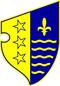 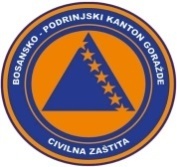                   BOSNA I HERCEGOVINA              FEDERACIJA BOSNE I HERCEGOVINE             BOSANSKO-PODRINJSKI KANTON GORAŽDE              Kantonalna uprava civilne zaštite                                  KANTONALNI OPERATIVNI CENTARBroj:17-40-1-272/22Goražde, 02.10..2022.godine.  Na osnovu člana 152. Zakona o zaštiti i spašavanju ljudi i materijalnih dobara od prirodnih i drugih nesreća ("Službene novine Federacije Bosne i Hercegovine", broj: 39/03, 22/06 i 43/10), a u vezi sa čl. 12. i 14. Pravilnika o organizovanju i funkcionisanju operativnih centara civilne zaštite ("Službene novine Federacije Bosne i Hercegovine", broj 09/19), dostavljamo Vam: R E D O V N I   I Z V J E Š T A J		Na osnovu prikupljenih informacija iz osmatračke mreže sa područja BPK Goražde, u posljednja 24 sata na području BPK Goražde nisu zabillježene pojave opasnosti od prirodnih i drugih nesreća koje bi ugrožavale ljude i materijalna dobra.		Prema informaciji dobijenoj od Urgentnog centra Kantonalne bolnice Goražde, u posljednja 24 sata u Urgentnom centru obavljeno je 40 pregleda.  1 osoba   je zadržana  u Kantonalnoj bolnici Goražde na liječenju . 	Nisu zabilježene pojave novih, niti aktiviranja postojećih klizišta.	Kada je riječ o vodosnadbjevanju, u posljednja 24 sata, nije bilo prekida u vodosnabdjevanju na području BPK Goražde.	Vodostaji svih vodotokova na području BPK Goražde su stabilni.	Prema informaciji Elektrodistribucije-poslovna jedinica Goražde u posljednja  24 sata na područjue BPK Goražde nije bilo prekida u snadbjevanju stanovništva električnom energijom.	Prema informaciji iz Direkcije za ceste BPK-a Goražde putni pravci R-448 Podkozara-Goražde-Hrenovica i R-448A Osanica-Ilovača-Prača su prohodni i saobraćaj se odvija bez problema.DNEVNI IZVJEŠTAJ  o epidemiološkoj situaciji u vezi COVID-19 na području BPK Goražde                     Izvještaj za dan:     Zaključno sa 01.10. pod zdravstvenim nadzorom je 11 osoba sa područja BPK Goražde.Dana  01.10.2022.godine uzorkovan je materijal kod 18  osoba, 6 u Kantonalnoj bolnici Goražde, 11 u Domu zdravlja Goražde i 1 u Domu zdravlja PračaZavršena su testiranja i prema rezultatima  nije bilo  osoba koje su  pozitivne na COVID-19.Zaključno sa 01.10.2022.godine na području BPK  Goražde su 3   aktivno zaražene osobe koronavirusom (COVID-19), oporavljeno je ukupno 4326 osoba, a 128 osoba je preminulo (116 iz Goražda, 8  iz Ustikoline, 4 iz Prače).DOSTAVLJENO :                                                             DEŽURNI OPERATIVAC1. Premijerki Vlade BPK Goražde,                 			 Ramo Živojević2. Direktoru KUCZ BPK Goražde,                                             3. Služba civilne zaštite Grada Goražda,                                     4. Služba civilne zaštite Općine Pale FBiH,5. Služba civilne zaštite Općine Foča FBiH i6. a/a.-           01.10.2022.